附件2演 讲 嘉 宾 简 介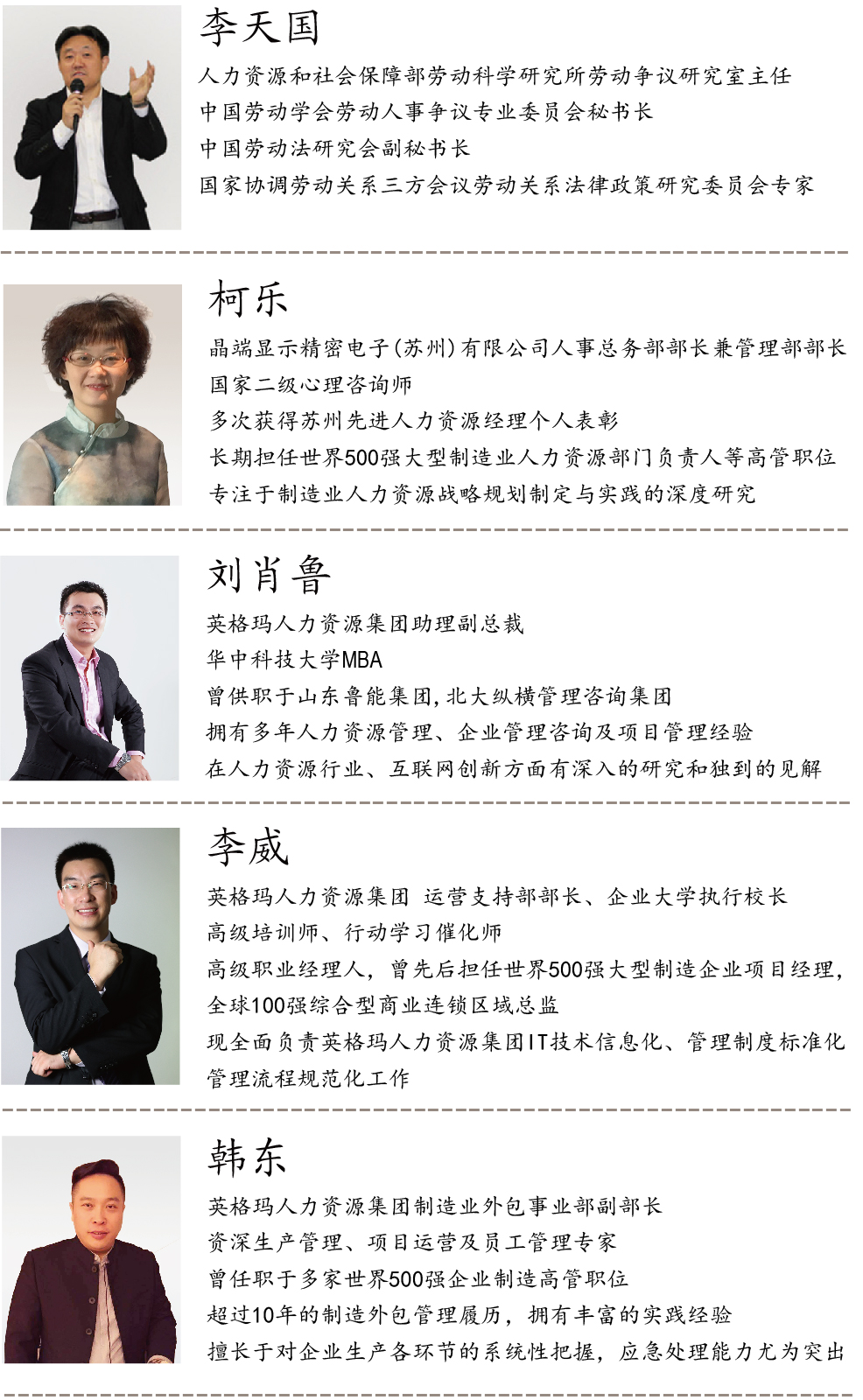 